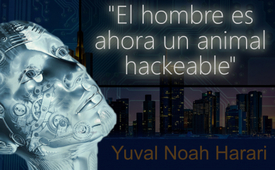 "El hombre es ahora un animal hackeable"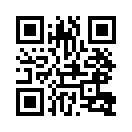 Con unos resultados de investigación demenciales, el historiador militar y profesor de historia israelí Harari promueve una manipulación sin precedentes de toda la humanidad, y se gana por ello el reconocimiento de destacados políticos y aspirantes a gobernantes mundiales. No sólo eso, sino que ya se está trabajando en su aplicación. Un mensaje que necesita nervios fuertes.El historiador Yuval Noah Harari es autor y profesor del Departamento de Historia de la Universidad Hebrea de Jerusalén. Es elogiado por personalidades como Barack Obama, Angela Merkel, Emmanuel Macron y Sebastian Kurz, y se le reclama como fuente de inspiración y consejo. Klaus Schwab, fundador del Foro Económico Mundial (FEM) y autor del libro "Covid-19: The Great Reset", califica a Yuval Noah Harari de brillante futurólogo. En sus apariciones en el Foro Económico Mundial en 2018 y 2020 o en el Foro de la Democracia de Atenas 2020, Harari habló sobre el desarrollo tecnológico y lo que significa para la sociedad, la política, la religión y la ideología. 
En sus conferencias, señala repetidamente que ahora es posible, por primera vez en la historia de la humanidad, observar y seguir a las personas en cualquier momento y lugar. A gran velocidad, los algoritmos de IA procesan enormes cantidades de información y tienen el potencial de recordarlo todo y reconocer patrones en los datos para realizar análisis relacionados con la personalidad.
Harari dice además: "Un sistema que nos entiende mejor que nosotros mismos, puede predecir nuestros sentimientos y decisiones, puede manipular nuestros sentimientos y decisiones y, en última instancia, puede tomar decisiones por nosotros".
Harari añade que la pandemia de coronavirus ha abierto la puerta a la "vigilancia bajo la piel". "Creo que cuando la gente mire hacia atrás dentro de unas décadas, recordará la crisis de Covid principalmente porque fue el momento en que todo se volvió digital. Y este fue el momento en que todo pasó a ser vigilado, cuando aceptamos ser vigilados todo el tiempo, no sólo en los regímenes autoritarios, sino también en las democracias. (...) Y quizás lo más importante, este fue el momento en que la vigilancia empezó a meterse en nuestra piel. (...) Y creo que el gran proceso que está ocurriendo en el mundo ahora mismo es el hackeo de las personas: la capacidad de hackear a las personas, de entender lo que ocurre en su interior, lo que las hace funcionar, lo que las impulsa. Y para ello, los datos más importantes no son lo que leen, con quién se reúnen y qué compran. Es lo que pasa dentro de su cuerpo".
Además ha dicho el historiador en una entrevista en 2020: "(...) pero algunos gobiernos y empresas son capaces de hackear sistemáticamente a la gente por primera vez en la historia. Se habla mucho de hackear ordenadores, teléfonos inteligentes y cuentas bancarias, pero lo más importante de nuestro tiempo es la capacidad de hackear a las personas. (...) Las personas son ahora animales hackeables. Ya sabes, la idea de que la gente tiene, ya sabes, tiene esta alma o espíritu y su libre albedrío y nadie sabe lo que está pasando dentro de mí. Así que lo que elija, ya sea en las urnas o en el supermercado, es mi libre albedrío. Esto se ha terminado".
Lo que nos cuenta el profesor de historia "futurista" no es ficción. Muchas empresas de todo el mundo están trabajando en tecnologías para implantar sensores bajo la piel. Algunas tecnologías ya están maduras y disponibles en el mercado. Están destinados a curar enfermedades, mejorar las capacidades de las personas o simplemente hacer la vida más cómoda, entre otras cosas. La gama es amplia. 

Por ejemplo, la empresa británico-polaca Walletmor ofrece desde el año pasado chips de pago implantables. Pueden inyectarse bajo la piel y, según Walletmor, están aprobadas por las autoridades y funcionan allí donde se aceptan los pagos sin contacto. La gente utiliza diminutos implantes de microchips para desbloquear sus bicicletas, como sustituto de la llave de casa o para entrar en la oficina. Los implantes cocleares restauran la audición. Los diabéticos llevan sensores en el tejido subcutáneo para medir los niveles de azúcar en sangre. 
Su disciplina suprema es la "interfaz cerebro-ordenador" (BCI), que conectan el cerebro con el ordenador o las plataformas digitales, por ejemplo, las nubes. Varias grandes empresas tecnológicas, como Facebook y Microsoft, e inversores en tecnología como Elon Musk están financiando proyectos para desarrollar el uso de dispositivos BCI. Las agencias gubernamentales estadounidenses también están explorando aplicaciones de la tecnología para crear super soldados que puedan comunicarse telepáticamente entre sí o controlar enjambres de drones a través del pensamiento. 
Investigadores de la Universidad de Stanford acoplaron un software de inteligencia artificial a un dispositivo de BCI implantado en el cerebro de un hombre con parálisis corporal total. El software fue capaz de descodificar la información del BCI y transformar los pensamientos del hombre en una pantalla de ordenador.
La empresa de Elon Musk, Neuralink, lleva varios años trabajando en implantes cerebrales para conectar en red el cerebro humano con los ordenadores. Entre otras cosas, Elon Musk persigue el objetivo de construir implantes cerebrales para las personas que permitan almacenar, reproducir y compartir recuerdos y llamar telepáticamente a dispositivos y máquinas, por ejemplo, los coches Tesla.

Synchron, una empresa emergente con sede en Nueva York, ya ha recibido la aprobación de la FDA (Administración de Alimentos y Medicamentos de Estados Unidos) para probar el dispositivo cerebral implantable, denominado "Stentrode", en pacientes humanos en lo que se denomina un estudio de viabilidad temprana. El stentrode se coloca en una vena en la parte del cerebro final que genera todas las señales asociadas al movimiento. El dispositivo está diseñado para que los pacientes puedan controlar dispositivos digitales de forma inalámbrica a través del pensamiento. El sistema está destinado a los pacientes que sufren parálisis debido a diversas enfermedades.
Con la excusa de curar algunas enfermedades y como innovación, se destacan principalmente los aspectos positivos de los implantes cerebrales. Pero, ¿y si esos implantes se utilizan indebidamente como instrumentos de poder? Ya en 2016, el fundador del FEM, Klaus Schwab, habló en una entrevista sobre los microchips implantables, primero en nuestra ropa y luego en nuestro cerebro o bajo nuestra piel. Esto debería permitir la comunicación directa entre nuestros cerebros y el mundo digital. Otro objetivo es conectar a los humanos con el 6G y el Internet de las cosas.
En 2030, el próximo estándar de telefonía móvil 6G debería estar listo para el mercado, según el consejero delegado de Nokia, Pekka Lundmark. En su intervención en el Foro Económico Mundial de Davos de este año, dijo: "El smartphone, tal como lo conocemos hoy, ya no será la interfaz más común". En cambio, los futuros dispositivos estarán "integrados en nuestro cuerpo". Los sensores cerebrales se utilizarán para controlar las máquinas, según Lundmark. Los hologramas también cobrarán una gran importancia, y para 2030 habrá un "gemelo digital" de casi todo, predice Lundmark.
Estas tecnologías se presentan como grandes logros tecnológicos que harán la vida más fácil. Por muy prometedoras que sean las interfaces cerebro-ordenador, también traen consigo el potencial de la vigilancia total, incluso de la lectura de la mente. Si una interfaz cerebro-ordenador almacena tus recuerdos en la nube, ¡la empresa tendría acceso a tu información más íntima y privada! ¿Venderá la empresa BCI tu perfil digital, al igual que las redes sociales pueden vender tus datos de usuario?

¿Qué sería si esta tecnología estuviera vinculada a un sistema de crédito social, como ya es una realidad en China? Porque, muchos países simpatizan con el sistema de crédito social de China, así como con una identidad digital unificada. Recientemente se ha anunciado que en otoño se pondrá en marcha en Bolonia (Italia) un proyecto piloto de "Cartera Ciudadana Inteligente". Se trata del primer sistema de crédito social en suelo europeo. Los comportamientos virtuosos dan puntos y pueden ser canjeados por recompensas. En China, el mal comportamiento también se sanciona en consecuencia.
En la cuestión de cómo los humanos seguirán fusionándose con la tecnología y qué les espera a los humanos cuando estén conectados al Internet de las cosas trabaja el biotecnólogo Markus Schmidt. Él trabaja con otros científicos en el proyecto internacional de investigación "Future Body". En una entrevista con el Berliner Zeitung, el científico comentó lo siguiente:
"La neurotecnología incluye diversas tecnologías y procesos que interactúan directamente con nuestro sistema nervioso, por ejemplo a través de interfaces cerebro-ordenador. Esto incluye, por ejemplo, el "Internet de los seres vivos", con el que se pretende conectar el cerebro a la red, o los implantes en el cuerpo, a través de los cuales se recibirán nuevos sentidos. (...) De momento, la neurotecnología sigue siendo una tecnología para enfermos o personas con discapacidad. Pero la optimización continúa y pronto estas tecnologías serán probablemente utilizadas también por personas sanas. (...) Por supuesto, no es necesario formar parte de esta tendencia, pero cada vez es más difícil. Si pensamos hoy en día cómo sería vivir sin teléfono, ordenador y cuenta bancaria, nos damos cuenta de lo mucho que dependemos de ellos. Y así será en el futuro. A partir de cierto punto, es difícil no seguir. (...) Sin un chip cerebral, te conviertes en un ser humano de segunda clase, aunque estés sano. Nos preguntamos: ¿tendrá una persona normal en el futuro el estatus que tiene hoy una persona con discapacidad? Por otro lado, también podría haber una ventaja de selección para los que no tienen un chip cerebral. Quizás porque no serán vulnerables a los ciberataques".
¿Ciberataques terroristas contra el cuerpo humano o incluso "disciplina" selectiva por parte del gobierno? Esto enlaza con lo que proclamó el científico israelí Harari, que los humanos somos animales hackeables, sin libre albedrío.
Pero cada ser humano determina con su comportamiento de consumo si estas tecnologías y productos vuelven a desaparecer del mercado porque no hay demanda para ellos. Usted también puede ayudar a difundir esta información. No nos dejemos cegar por los argumentos de los estrategas globales y veamos también la otra cara de la moneda que trae consigo el progreso tecnológico.
Porque nuestra existencia humana va mucho más allá de nuestra existencia racional. Somos seres espirituales con increíbles capacidades intuitivas, criaturas únicas que tienen derecho a desarrollar libremente su personalidad e individualidad. Lo que decimos, sentimos, pensamos y actuamos tiene un impacto inmediato en nuestro entorno; ninguna inteligencia artificial puede sustituir esta realidad.de vem.Fuentes:https://de.wikipedia.org/wiki/Yuval_Noah_Harari

https://telegra.ph/Ein-weiteres-perverses-Ziel-des-WEF-Der-Mensch-ist-nur-ein-hackbares-Tier-02-23


Zitat 1: https://www.weforum.org/agenda/2020/01/yuval-hararis-warning-davos-speech-future-predications/


Zitat 2 + 3 – ab Min 30:00 – Diskussion beim Athens Democracy Forum 2020: https://www.youtube.com/watch?v=JfyIW9wRvB4


Zitat 4 – ab Min 24:40 – Interview in Yuval Noah Harari’s Büro in Tel Aviv:
https://www.youtube.com/watch?v=ltJTRnNLYqY


In Italien: Erstes europäisches Sozialkreditsystem kommt:
https://tkp.at/2022/04/19/in-italien-erstes-europaeisches-sozialkreditsystem-kommt/

Walletmor: https://www.bbc.com/news/business-61008730.amp

https://www.youtube.com/watch?v=aymBka2nhUo&t=17s


Biosensoren:
https://www.faz.net/aktuell/rhein-main/region-und-hessen/gold-unter-der-haut-als-sensor-mainzer-forschung-17278612.html

https://futurezone.at/science/biosensor-unter-der-haut-soll-pandemien-kuenftig-verhindern/400775348

https://www.youtube.com/watch?v=0kxvWtD3Ono

https://www.weforum.org/agenda/2019/10/light-up-tattoos-electronically-printed-skin/

https://www.cochlear.com/de/de/home/diagnosis-and-treatment/how-cochlear-solutions-work/cochlear-implants/how-cochlear-implants-work


Neuralink:
https://de.wikipedia.org/wiki/Neuralink

https://www.augsburger-allgemeine.de/wirtschaft/was-ist-neuralink-rolle-von-musk-funktion-der-gehirnchips-id63432716.html


Brain-Computer-Interface:
https://siliconangle.com/2020/01/06/nextmind-shows-off-brain-computer-interface-ces/

https://scitechdaily.com/mindwriting-software-is-able-to-turn-thoughts-about-handwriting-into-words-and-sentences/

https://uncutnews.ch/konkurrent-von-elon-musks-neuralink-erhaelt-von-der-fda-die-zulassung-zum-test-eines-gehirnchips-am-menschen/

https://uncutnews.ch/cyberpunk-20-forscher-warnen-vor-einer-duesteren-zukunft-in-der-unternehmen-private-gedanken-besitzen-und-die-welt-zwischen-cyborg-und-mensch-geteilt-ist/

https://techacute.com/brain-computer-interface-technology/

https://www.darpa.mil/program/next-generation-nonsurgical-neurotechnology

https://www.diabetes-news.de/nachrichten/eversense-glukosemessung-unter-der-haut

https://techacute.com/brain-computer-interface-technology/

https://www.heise.de/news/Cyberpunk-Revisited-Warnung-vor-unkontrollierten-Hirn-Computer-Schnittstellen-6315132.html


Interview Klaus Schwab: https://www.youtube.com/watch?v=XQWoMy-URPk


Nokia-Chef Pekka Lundmark:
https://futurezone.at/produkte/nokia-chef-ende-der-smartphone-aera-6g-internet-der-dinge/402023583


Interview Markus Schmidt mit Berliner Zeitung:
https://www.berliner-zeitung.de/gesundheit-oekologie/biotechnologe-ohne-gehirnchip-wird-man-ein-mensch-zweiter-klasse-sein-li.171279?pid=true

https://gloria.tv/post/WWLySbyTqk4M6xY3MgtawYPNC

https://schildverlag.de/2021/08/11/ohne-impfung-und-gehirnchip-ein-mensch-zweiter-klasse-videos/


Forschungsprojekt Future body: https://www.biofaction.com/futurebody/Esto también podría interesarle:---Kla.TV – Las otras noticias ... libre – independiente – no censurada ...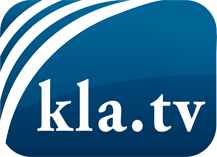 lo que los medios de comunicación no deberían omitir ...poco escuchado – del pueblo para el pueblo ...cada viernes emisiones a las 19:45 horas en www.kla.tv/es¡Vale la pena seguir adelante!Para obtener una suscripción gratuita con noticias mensuales
por correo electrónico, suscríbase a: www.kla.tv/abo-esAviso de seguridad:Lamentablemente, las voces discrepantes siguen siendo censuradas y reprimidas. Mientras no informemos según los intereses e ideologías de la prensa del sistema, debemos esperar siempre que se busquen pretextos para bloquear o perjudicar a Kla.TV.Por lo tanto, ¡conéctese hoy con independencia de Internet!
Haga clic aquí: www.kla.tv/vernetzung&lang=esLicencia:    Licencia Creative Commons con atribución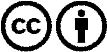 ¡Se desea la distribución y reprocesamiento con atribución! Sin embargo, el material no puede presentarse fuera de contexto.
Con las instituciones financiadas con dinero público está prohibido el uso sin consulta.Las infracciones pueden ser perseguidas.